Комментарий заместителя Председателя Правительства Алтайского края Надежды Капуры  по теме легализации трудовых отношений ( март 2017 г.)В 2015 году Правительство Российской Федерации поставило задачу регионам – снизить численность граждан, работающих без оформления трудовых отношений, и повысить объем поступлений страховых взносов на обязательное пенсионное страхование.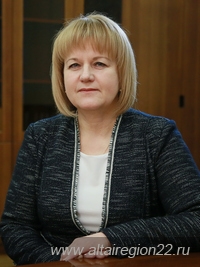 С этой целью в Алтайском крае создана краевая рабочая группа по снижению неформальной занятости. За 2 года ее работы удалось легализовать более 64 тысяч работников, с которыми ранее не были заключены трудовые договоры.По выполнению контрольного показателя по снижению неформальной занятости по итогам 2016 года Алтайский край занял 1-ю позицию в СФО и 6-ю позицию среди субъектов Российской Федерации. Прирост поступлений по страховым взносам во внебюджетные фонды за 2016 год составил 173,0 млн. рублей.Стоит отметить, что на 2017 г. Роструд довел краю плановый показатель по числу легализуемых 14354 человек. С начала 2017 года заключены трудовые договоры с 3451 работником, т.е. промежуточный итог нашей работы (24% от контрольной цифры) позволяет говорить, что работа идет в соответствии с планом. Большую часть из легализованных составляют занятые в организациях оптово-розничной торговли, ремонта транспортных средств (32,1 %) и в сельском хозяйстве (14,2 %).   При этом легализация трудовых отношений является не только существенным источником пополнения бюджета, ресурсы которого необходимы  для бесперебойного функционирования социальной сферы и улучшения инфраструктуры края, но прежде всего - это защита трудовых прав граждан. И это особенно важно. Уловки теневого сектора лишают работника нормальных отчислений в пенсионный фонд и других социальных гарантий, таких как выплаты по больничным листам, пособия по беременности и родам, уходу за ребенком и т.д.Главная цель нашей работы ― побудить выйти из тени работодателей, которые не соблюдают трудовое законодательство, и работников, которые работают без оформления трудового договора.Задача глобальная. Требует совместной системной работы краевых и муниципальных органов власти, а также федеральных структур, представленных в регионе и территориях края.****Некоторые граждане получают неофициальную, так называемую зарплату «в конвертах». Не желая полностью платить налоги, недобросовестные работодатели предпочитают основную сумму оплаты за труд выдавать нелегально, а скрытые налоги присваивать себе. Такие схемы позволяют организациям уйти от уплаты страховых взносов во внебюджетные фонды ( в т.ч. на обязательное пенсионное страхование) и налога на доходы физических лиц. Уклоняясь от уплаты этих налогов и взносов, организации не только обманывают государство, но и ухудшают социальное обеспечение своих сотрудников. Ведь от размера официальной заработной платы зависит размер будущей пенсии работающих граждан, оплата больничных листов, в том числе по беременности и родам, сумма налоговых вычетов при приобретении сотрудником квартиры или затратах на обучение детей.Сегодня сложившаяся ситуация с использованием схем выплаты заработной платы «в конвертах» с целью занижения налогооблагаемой базы на особом контроле у Председателя Правительства Российской Федерации Д.А.Медведева.Для всестороннего решения проблемы выплат заработной платы по «серым схемам» Губернатор Алтайского края  А.Б.Карлин обратился к главам городов и районов, председателям Совета народных депутатов, ГУ МВД России, следственные органы совместно с профсоюзными организациями Алтайского края с целью активизировать работу по выявлению и пресечению выдачи заработной платы в «конвертах».Однако решить эту проблему без участия самих работников, получающих заработную плату по «серым» схемам, практически невозможно. С теневой заработной платой можно и необходимо бороться, но успех данной борьбы зависит от действий каждого из нас.Электронный адрес для ваших обращений:    uslugi@depalt.alt.ruЕсли Вам выплачивают зарплату «в конверте», приглашаем Вас принять участие в анкетировании. Анкета анонимна и Вы свободны в своих ответах. Заранее благодарим за откровенность.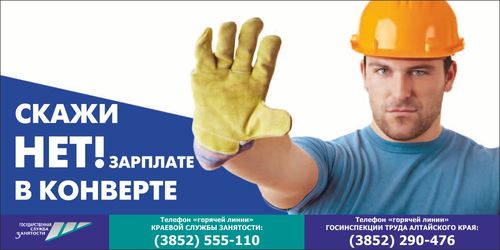 